Лекционный материал для самостоятельного изучения Модуль 1. Общие понятия Менеджмента. Организация менеджмента в учреждениях здравоохранения.Определение менеджментаМенеджмент — это средства, методы и виды управления людьми и производством для достижения поставленных целей. Иными словами, всё, что связано с координированием и руководством. Главная роль в этом процессе отводится человеку, именно он, а не машина или компьютер, производят управление. Само слово «management» переводится с английского, как «администрирование, «координирование», «умение руководить». Полный обзор понятия включает в себя расширенный список определений.Данный термин можно понимать, как:Трудовую деятельность, связанную с управлением. Определение путей развития, разработка конкретных заданий, способов их выполнения;Сам процесс руководства. Если в первом случае имеется ввиду планирование и формирование стратегии действий, то здесь речь идёт о непосредственном руководстве. Это делегирование обязанностей, мотивация сотрудников, координация действий, осуществление контроля;Организационную структуру, осуществляющую руководство компанией, объединением людей, государством и т. д. Например, органы власти, совет директоров предприятия и пр.;Искусство управления ресурсами и персоналом, а именно – правильного распределения материальных и человеческих ресурсов;Научную дисциплину по изучению менеджмента, его принципов и законов. Этот термин одновременно означает теоретическую дисциплину и деятельность практическую.Основы менеджмента.Вся суть руководства состоит в трёх вопросах:«Кто» и «кем» управляет;«Как» происходит этот процесс;«С помощью чего» осуществляется.Вкратце процесс управления можно описать так:Желаемое сопоставляется с реальным состоянием (задайте простые вопросы: «где мы сейчас?» и «куда мы движемся?»)Требования к действиям («что необходимо сделать?»)Принятие решений, выбор стратегии («какой путь и способ лучший?»)Контроль и оценка («чего мы достигли, и что из этого следует?»)В основе эффективного руководства лежит ориентация на человеческие взаимоотношения. При взаимодействии с внешней средой (например, продажи) это означает ориентацию на потребителя. В плане внутренней «кухни» — ориентацию на персонал.Следующий важный момент – компетентность начальства. Чтобы раздавать указания, необходимо хорошо разбираться не только в бизнесе, социологии или психологии, но и в производственных процессах своей компании. Нельзя допустить «отрыва» от реальности, когда руководитель отдаёт приказы, не понимая сути работы фирмы.Составляющие менеджмента.Этот термин включает несколько составляющих:Производство. Сюда входит обеспечение высокой отдачи производства, грамотная наладка рабочего процесса, при которой затраты минимальны, а прибыль – максимальна.Координирование работы персонала. Организация «здоровых» отношений в коллективе, налаживание связей между сотрудниками и отделами, построение оперативной сети информирования и раздачи указаний.Прогнозирование, планирование и изучение рынка.Основные задачи менеджмента.Конкуренция требует от всех участников хозяйственных отношений максимальной эффективности. Только так можно «выжить» на рынке. Основные цели управления – обеспечение слаженной работы предприятия и контроль деятельности внутренних и внешних элементов организации.Фирма одновременно должна быть успешной в отношениях с внешним миром (продажи, маркетинг, партнёрство) и в корпоративном плане (мотивация служащих, грамотное распределение обязанностей, оперативная работа и т. д.)Главные задачи:Развитие фирмы, сохранение её конкурентоспособности;Сохранение прочных позиций на рынке, в выбранной нише, увеличение влияния, освоение новых рынков;Разработка и применение новых способов и путей развития предприятия;Стимулирование служащих с помощью материальных и нематериальных методов;Формирование стратегии развития организации, определение способов достижения целей;Анализ имеющихся и требующихся ресурсов, поиск источников их обеспечения;Достижение и поддержание необходимого уровня прибыли;Прогнозирование и преодоление возникших рисков без ущерба для функционирования предприятия;Анализ эффективности работы, контроль выполнения поставленных целей.Главные принципыВ основе управленческих процессов лежат определённые принципы:Разделение труда. Каждое звено производственного процесса берёт на себя определённые обязанности, имеет конкретную специализацию. Это позволяет выполнять больше задач при неизменных ресурсах.Единоначалие. Даже при условии наличия множества подразделений в одной фирме, служащий должен получать указания от одного начальника. Путаница в административной сфере ведёт к снижению производительности труда.Дисциплина и порядок. Функционирование организации строго регламентируется. Деятельность осуществляется по графику, персоналу необходимо знать свои обязанности, находиться на положенном месте. Материальные ресурсы тоже должны храниться и использоваться согласно регламенту. Обязанность руководителя контролировать исполнение регламента, штрафовать провинившихся и поощрять усердных.Распределение полномочий и взятие на себя ответственности. Ответственность лежит не только на руководителе, но и на сотрудниках, получивших задание.Справедливость. Решения, наказания и поощрения должны быть справедливыми. Это внушает уважение сотрудников и доверие к компании и начальству.Личные интересы подчиняются общественным. Интересы группы имеют приоритетное значение. Для начальства демонстрация данного принципа – хороший способ подать пример персоналу.Вознаграждение. Добросовестность, преданность интересам фирмы следует отмечать.Инициатива. Постоянный поиск новых решений, а также поощрение инициативы со стороны работников.Поддержание корпоративного духа. Создание сплочённой команды и поддержание единства с помощью разработки корпоративной культуры, совместного времяпрепровождения. Служащие должны гордиться предприятием, в котором трудятся.Функции менеджмента.Чтобы понять важность менеджмента, достаточно подробно рассмотреть этот процесс и его функции.Постановка целейОпределение результата, на который ориентируется вся деятельность. Правильная постановка задач нужна для того, чтобы сформировать наилучшую стратегию развития компании. Ещё этот процесс можно использовать для мотивации служащих, формирования корпоративного духа.ПланированиеЭта функция отвечает за определение и поиск ресурсов, позволяющих достигнуть целей организации. Сюда же входит разработка способов достижения поставленных задач.Например, для повышения продаж товара нужны дополнительные денежные вложения в рекламу и маркетинг. Руководителю необходимо решить, каким образом и откуда взять эти средства и как ими распорядиться. Способами достижения цели в этом случае считаем проведение промо-акций, запуск рекламы в Интернете и т. д.Организация деятельностиФормирование организационной структуры. Сюда относится распределение заданий и полномочий между работниками, организация их совместного труда, разработка критериев оценки работы сотрудников.КонтрольРуководитель обязан постоянно следить за выполнением поставленных задач, анализировать эффективность труда, делать выводы о том, какие решения были уместными, а какие пользы не принесли.Иначе говоря, он контролирует соблюдение дисциплины, производственные моменты (доставка сырья, наладка оборудования и пр.), качество товаров и услуг, график работ и на этой основе оценивает результаты труда и строит тактику дальнейших действий.КоординацияОдна из дополнительных функций, отвечающая за согласованную деятельность всех управленческих звеньев. Так как любая деятельность строится на эффективном разделении труда, необходимо собрать все звенья цепи воедино. Различные подразделения компании нуждаются в тесной взаимосвязи и диалоге руководителей с рядовыми сотрудниками. Помехи и отклонения от заданного графика должны своевременно устраняться. Это и становится задачей менеджера.Осуществлять координацию можно с помощью составления и согласования рабочих планов, совещаний и объявлений.МотивацияЭта функция нацелена на повышение производительности труда. Достичь нужного эффекта можно путём активизации сотрудников и их стимулирования. Необходимо сделать так, чтобы персонал действовал не только в личных интересах, но и в интересах компании. Мотивация осуществляется с помощью поддержания корпоративного духа, проведения соответствующих мероприятий, поощрения, в том числе материального.Методы менеджментаОсновные методы:Экономические. Это рыночная регуляция работы компаний, материальные отношения внутри организации.Административные. Так называемое «прямое действие». Административные методы связаны с дисциплиной и ответственностью, планированием и координацией.Социально-психологические. В основе лежит построение взаимоотношений с партнёрами, внутри коллектива, моральная мотивация сотрудников.В рамках функционирования предприятия сочетаются все методы в зависимости от ситуации.Производственный менеджментМенеджмент делится на виды в зависимости от выполняемых задач и методов достижения желаемого.Производственный призван обеспечить конкурентоспособность и высокий спрос на товары и услуги фирмы. В этом случае «производство» не обязательно означает промышленное предприятие, это могут быть банковские учреждения, различные коммерческие фирмы.Данный вид включает организацию производства, построение стратегических прогнозов, использование инноваций. Задачи:Контроль работы системы, устранение и предотвращение сбоев;Оптимизация объёма выпускаемой продукции;Координация трудовых ресурсов, поддержание дисциплины и порядка, поощрение отличившихся работников, мотивационные мероприятия для персонала;Контроль рациональности использования оборудования, поддержание его в исправном состоянии.Стратегический менеджментСтратегическое управление подразумевает разработку и приведение в действие намеченных путей развития предприятия. В зависимости от выбранной тактики составляется конкретный план работы.Например, потребность в увеличении дохода можно удовлетворить несколькими способами. Увеличить масштабы выпуска продукции, повысить качество товаров и т. д.Просчитав все возможные варианты, руководитель выбирает наиболее реальный и эффективный способ. Затем происходит планирование и распределение заданий для персонала.Финансовый менеджментПростыми словами это процесс управления материальными ресурсами предприятия. В обязанности финансового директора входит управление бюджетом организации и его грамотное распределение. Он занимается анализом расходов и доходов предприятия, изучением его платежеспособности, построением рациональной финансовой политики.Обязанности специалиста, контролирующего финансы:Оптимизация денежного оборота, снижение уровня расходов;Сведение финансовых рисков к минимуму;Поддержание рентабельности компании;Оценка финансовых возможностей и перспектив;Осуществление антикризисного руководства.Финансовый директор отвечает за то, чтобы предприятие приносило стабильный доход и не разорилось.Инвестиционный менеджментЭтот вид отвечает за инвестиции компании, а именно за привлечение новых инвестиций и выгодное вложение средств самого предприятия. Осуществляется главным образом с помощью долгосрочного планирования (бизнес-план) и фандрайзинга – поиска спонсоров, грантов.Информационный менеджментСбор, управление и распределение различной информации. Производится при помощи компьютерных сетей, специального программного обеспечения. Необходим для предоставления фирме актуальных сведений, изучения и прогнозирования потребностей клиента.Функции:Регулирование делопроизводства и документооборота организации;Получение сведений о состоянии рынка, ожиданиях потребителей;Публичное представление фирмы;Упорядочивание внутренних данных (сведения о сотрудниках, производстве, финансах и т. д.)Риск-менеджментЛюбая коммерческая деятельность потенциально связана с риском, потому обязанностью риск-менеджера становится прогнозирование и предотвращение возможных проблем. Если неприятности уже возникли, на него возлагается обязанность минимизировать потери и попробовать извлечь выгоду из ситуации.Поэтапно этот процесс выглядит так:Определение фактора риска, оценка степени опасности, возможного урона для фирмы;Подбор инструментов и методов борьбы с проблемой;Разработка и осуществление риск-стратегии, призванной уменьшить убытки;Оценка первых результатов проведённых мероприятий, при необходимости — доработка стратегии.Умение просчитать риски наперёд усиливает позиции компании на рынке, снижает вероятность банкротства и способно уберечь её от невыгодных путей развития.Экологический менеджментИногда этот вид выделяют в отдельную категорию, в первую очередь он связан с охраной окружающей среды. Цель – создание и поддержание экологического производства путём рационального использования природных ресурсов, переработки отходов, минимизации вредных выбросов в окружающую среду.Кадровый менеджментОписание профессии менеджера подразумевает работу с людьми. Любые задачи и цели организации достигаются при помощи персонала. Этот тип отвечает за набор, обучение, управление человеческими ресурсами.Международный менеджментРегулирует внешнеэкономические отношения и связи фирмы, отвечает за экспорт и импорт, сотрудничество с другими компаниями в научно-технической сфере. Помогает повысить конкурентоспособность предприятия за счёт расширения бизнеса на территории других стран.Рекламный менеджментОтвечает за эффективную рекламную деятельность и продвижение на рынке товаров и услуг компании. Главные задания — информационное обеспечение рекламных мероприятий, их планирование и постановка целей, которые должны быть достигнуты в результате. Сюда же входит организация рекламной деятельности, её регулирование, контроль и оценка достижений.Субъекты и объекты менеджментаСубъекты – это личности, непосредственно осуществляющие руководство и контроль всех сфер деятельности компании. Это руководители и администраторы, занимающие свои должности на постоянной основе и обладающие полномочиями для принятия решений.Управленческая деятельность направлена на объекты. Это любые ресурсы и структурные единицы, нуждающиеся в регулировании. Например, персонал, производство, финансы, продажи, материально-техническое снабжение, сбыт, недвижимость.Уровни менеджментаУправление осуществляется на нескольких уровнях. Можно отвечать за небольшую структурную единицу компании (участок, бригада, группа), подразделение покрупнее (отдел, департамент, цех) или всю организацию. В соответствии с этими единицами различают три уровня:Низшее звено, или линейный уровеньТак называемые «младшие начальники», контролирующие исполнение операционных действий. Принимают краткосрочные и оперативные решения. Их работа связана с большим количеством различных действий, постоянным общением с подчинёнными, психологическим напряжением. Чаще всего отвечают за ресурсы, организацию и дисциплину небольших рабочих групп. Пример – мастер смены, старшая медсестра, завуч.Среднее звеноТакие руководители стоят во главе крупных подразделений внутри фирмы, филиалов компании. Принимают тактические решения, отвечают за функционирование целого направления. В их обязанности входит контроль работы «младшего начальства». Пример – декан, начальник отдела продаж, заведующий отделением, начальник цеха.Высшее звено – топ-менеджерыЭто люди, принимающие решения на самом высоком уровне и осуществляющие стратегическое планирование. Пример — директор организации, руководитель органа государственной власти и т. д.Кто такой менеджер.Это человек, занимающий руководящую должность. Среди них выделяют управляющих и управленцев. Управленцы не принимают важных решений, но участвуют в управлении и имеют в подчинении некоторое число лиц.Также менеджерами называют работников, в чьи обязанности входит общение с людьми. Это менеджеры торгового зала, офис-менеджеры, директор торгового зала. Они не имеют подчинённых и отвечают за контакты с потребителями, партнёрами, общественностью.Необходимые навыкиМенеджер должен обладать определёнными навыками и качествами, он:Организатор. На нём лежит обязанность организовать работу предприятия в той или иной сфере (наладить поставки сырья, рекламу и пр.) и поддерживать стабильность;Психолог. Это качество необходимо для эффективного регулирования отношений в коллективе. Нужно хорошо знать своих подчинённых для стимуляции труда, решения конфликтов, построения «здоровых» отношений между начальством и работниками. Знания в области психологии, языка телодвижений помогают лучше понимать людей, действовать правильно и эффективно;Специалист в своей области. Важно разбираться во всех тонкостях своей специализации, чтобы оптимизировать рабочий процесс;Лидер, умеющий сплотить коллектив, обладает влиянием и умением оперативно действовать, принимать быстрые решения в нестандартных ситуациях;Способен управлять временем, осуществлять эффективное планирование, трудиться в определённых временных рамках, контролировать соблюдение персоналом заданного графика работ;Оратор. Деятельность управляющего нередко связана с публичными выступлениями;Стрессоустойчив. Необходимая черта, поскольку лидерская работа связана со стрессами и постоянным решением проблем или их прогнозированием;Мотивирован, инициативен. Достичь успеха может только активный человек, заинтересованный в результатах своего труда;Хороший учитель. Важно умение объяснять и показывать некоторые особенности работы на своём примере.Полезные советы для менеджера.Как добиться уважения подчинённых и рационально управлять бизнес-процессами? Необходимо соблюдать несколько правил.Совершенствуйтесь в области влияния на окружающих. Хороший руководитель не заставляет работать, а убеждает сотрудников, что они также заинтересованы в успехе фирмы.Налаживайте обратную связь. Постоянное взаимодействие с персоналом позволяет «держать руку на пульсе» всего происходящего и реагировать на любые помехи и неприятности быстро и эффективно. Обратная связь помогает донести мысли и указания даже до периферийных работников (уборщиц и вахтёров). Общайтесь с сотрудниками в перерывах, посещайте корпоративные мероприятия, поинтересуйтесь датами рождения и хобби подчинённых. Внимание к мелочам внушает уважение и доверие к начальству.Мотивируйте окружающих. Выясняйте нужды и ценности сотрудников. Вовремя подписанный отпуск, премия к зарплате или просто задушевная беседа приносят потрясающие результаты, если сделаны к месту и для тех, кому это необходимо. Для подчинённых вы всегда должны быть примером, настоящим энтузиастом и профессионалом.Будьте в курсе событий. Не стесняйтесь беседовать с персоналом, знание «внутренней кухни» предприятия, его культуры и особенностей помогают правильно спланировать собственные действия.Творческий подход. Выход за рамки «сухих» отношений и процессов делает работу интересней и для менеджера, и для подчинённых. Научитесь мыслить нестандартно и оригинально, принимать нетривиальные решения, которые станут преимуществом всей компании.Учитесь планированию. Тщательно прорабатывайте стратегию на стадии создания, обсуждайте проекты с подчинёнными, чтобы облегчить себе работу и дополнительно заинтересовать сотрудников.Если хорошенько разобраться, оказывается, что менеджмент это намного больше принятия решений и управления людьми. Даже менеджер нижнего звена, качественно выполняющий свою работу, ведёт фирму к успеху и стабильности. А навыки и умения хорошего управляющего пригодятся не только на работе, но и в повседневной жизни, чтобы уметь правильно ставить цели и добиваться их, планировать своё время и налаживать нужные контакты.Организация менеджмента в учреждениях здравоохранения.Менеджмент – это искусство управлять интеллектуальными, сырьевыми и материальными ресурсами, в целях эффективной производственной деятельности и получения прибыли. Менеджмент в здравоохранении – координированное управление процессом предоставления медицинских услуг в целях постоянного повышения эффективности производства услуг и качества их исполнения, обоснованности и оперативности принятия управленческих решений.Управление в здравоохранении является одной из наиболее важных, сложных проблем. Сложность состоит в том, чтобы обеспечить необходимые высококачественные услуги при наличии множества препятствий. Процесс управления включает в себя этапы, которые базируются на использовании информации, которая в настоящее время признана ресурсом управления. Механизмы управления обеспечивают наиболее эффективное выполнение работниками своих производственных задач. Механизмы управления складываются из целей, принципов, методов и функций. – Цель управления является ведущим элементом в деятельности менеджера, это идеальный результат, который необходимо достигнуть. Формирование генеральной цели учреждения выполняется на стратегическом уровне системы управления.Принципы управления относятся к числу важнейших категорий управления. В настоящее время выделяются следующие группы принципов управления: • единоначалие; • стабильность; • единство руководства; • инициатива; • централизация; • дисциплина; •линейное управление; •справедливость; • порядок; • уважение к людям. – Методы управления заключаются в комплексном воздействии на деятельность работников, они подразделяются на группы: • организационно-распорядительные; • экономические методы; • социально-психологические. Под функциями управления понимаются особые виды управленческой деятельности, выделившиеся в процессе разделения управленческого труда. Функции управления можно подразделить на группы: •Планирование – это определение целей учреждения и задач сотрудников по их достижению. Эта функция решает основные вопросы: где находится организация в настоящее время? В каком направлении двигаться? Каким образом это продвижение будет осуществляться? Планирование полагает составление различных по времени исполнения платов: долгосрочные (более 5 лет), среднесрочные (до 5 лет), текущие (годовые, квартальные, ежемесячные). •Принятие решения. Для руководителя принятия решения является конечным результатом его деятельности. •Организация. Значит создавать четкую структуру учреждения здравоохранения, определять конкретные задачи для руководителей отдельных звеньев, осуществлять подбор и расстановку кадров, делегировать функции, создавать условия для выполнения заданий. •Координация–обеспечение взаимосвязи между информационными потоками внутри учреждения. •Контроль – точное определение целей, которые должны быть достигнуты в обозначенный отрезок времени. Формы и виды планирования В зависимости от длительности планового периода: –перспективное планирование прогнозирование); – среднесрочное планирование; – текущее (оперативное) планирование. Уровень и качество планирования определяются следующими важнейшими условиями: –компетентность руководства на всех уровнях управления; – квалификацией специалистов, работающих в функциональных подразделениях; – наличие информационной базы и технологий. Стратегическое планирование охватывает период в 10-15 лет, имеет отдаленные последствия, влияет на функционирование всей системы управления и основывается на огромных ресурсах. Текущее планирование заключается в определении промежуточных целей на пути достижения стратегических целей и задач. Планирование стратегии – это процесс формулирования миссии и целей организации, выбор стратегий для получения необходимых ресурсов и их распределения с целью обеспечения эффективной работы организации в будущее. 1 Миссия и цели организации является первым и самым ответственным решением. Заключается в реализации удовлетворения тех или иных значимых потребностей населения, в помощи общественному здоровью, ибо только в этом случае выпускаются товары и услуги будут пользоваться спросом.2 Анализ внешней среды. Проводится в целях предвидения угроз для организации, а так же выявления новых возможностей развития. Разработчики плана контролируют внешние факторы по отношению к организации. 3 Анализ сильных и слабых сторон организации. Предполагает изучение текущего состояния для организации, и внутренних возможностей, недостатков, слабостей. Охватывает 5 функциональных зон – маркетинг, финансы, производство, персонал, организационная культура, имидж. 4 Анализ альтернатив и выбор стратегии. Стратегия выбирается после того, как проведет руководство анализ возможностей, опасностей сильных и слабых сторон. Выбор стратегии может осуществляться на основе матрицы. 5 Управление реализацией стратегии. Предполагает разработку основной направленности деятельности, планов развития на срок от 1 до 5 лет. Разрабатываются тактические планы, программы и планы-проекты, которые носят целевой характер. 6 Оценка стратегии. Проводится путем сравнения результатов работы с целями организации. При оценке стратегии следует обращать внимание на совместимость стратегии с возможностями и представляет ли стратегия риск. Организационная структура сестринской службы, ее особенности, уровни управления. Проектирование организационной структуры.Необходимость в структурных преобразованиях возникает при изменениях рыночной ситуации, пересмотре целей и задач организации, при переходе к реализации новой стратегии и при воздействии других факторов, негативно влияющих на развитие организации. Социально-экономические и политические изменения в стране самым непосредственным образом отразились на системе здравоохранения. Наиболее характерными для нынешней ситуации внутренними и внешними факторами, влияющими на деятельность лечебно-профилактических учреждений являются следующие: • усложнение структуры системы здравоохранения; • появление рыночных отношений между субъектами хозяйственной деятельности в системе здравоохранения; • появление рынка платных медицинских услуг; • появление конкуренции между лечебно-профилактическими учреждениями различных форм собственности; • резкий рост требований к качеству оказываемых медицинских услуг со стороны потребителей, ФОМС и страховых компаний; • увеличение форм отчетности и требований со стороны органов управления здравоохранением и других контролирующих организаций; • прогрессирующий кадровый дисбаланс (отсутствие младшего медицинского персонала, дефицит медсестринских кадров); • дефицит научного управленческого подхода к решению проблем в медицине; • рост самосознания и потребность медсестринских кадров в повышении уровня знаний и самоактуализации; • появление государственной программы реформирования сестринского дела; • развитие и внедрение современных медсестринских технологии (сестринский процесс, отделение сестринского ухода и пр.); • тенденция к профессиональной дифференциации сестринского дела и выделение его в самостоятельную сферу медицинской деятельности. Управление сестринскими службами, имеет линейную двухуровневую горизонтальную структуру: первый уровень - главная медицинская сестра (заместитель главного врача по сестринскому делу); второй уровень - старшие медицинские сестры клинических и параклинических отделений. Численность старших медицинских сестер в крупных больницах (на 1 тыс. коек) достигает 50-60 человек, а общее количество медицинских сестер 800-1000. При таком широком масштабе управляемости руководитель сестринской службы занят решением множества оперативных задач в ущерб стратегическим. Перегрузка сопровождается потерей личного контакта между менеджером и персоналом, затрудняется контроль над подчиненными, снижается качество профессионального обучения работников, что отрицательно сказывается на психологическом климате коллектива и результатах их труда. При таких условиях работы запросы к главным сестрам резко возрастают и порой выходят за пределы их физических возможностей. Это требует от руководителей сестринского дела высоких управленческих навыков и теоретической подготовки, которые они могут приобрести, обучаясь на факультетах высшего сестринского образования. Важным путем решения проблемы, наряду с обучением, является оптимизация организационной структуры сестринской службы, сужение диапазона управления в соответствии с нормой управляемости и введение еще одного уровня управления. С этой целью, путем анализа работы главной медицинской сестры, необходимо выделить наиболее трудозатратные, ключевые направления ее деятельности и назначить заместителей главной сестры из числа наиболее подготовленных старших сестер и/или выпускников факультета высшего сестринского образования. Основными направлениями в деятельности главной медицинской сестры являются следующие: • кадры (последипломное обучение, ротация, подбор резерва руководителей, расширение полномочий по подбору и распределению сестринских кадров по подразделениям ЛПУ в соответствии с их уровнем подготовки и психологическими качествами); • обеспечение и контроль санэпидрежима; • организация и контроль качества оказания сестринской помощи; • контроль расходования медикаментов; • организация деятельности по оказанию платных медсестринских услуг в ЛПУ и на дому. Очевидно, что наиболее оптимальным является формирование управленческой структуры медсестринской службы по типу функциональной или линейно-функциональной структуры. Назначенным заместителям главной сестры, ответственным за эти направления, необходимо делегировать функциональные или линейно-функциональные полномочия. При этом подбирается сильная и квалифицированная команда, возглавляя которую главная медсестра может сфокусировать свои силы на контроле и стратегических направлениях развития сестринской службы. Эффектом от оптимизации оргструктуры организации в зависимости от ситуации может быть, например: высвобождение руководства от решения рутинных задач для решения стратегических; повышение качества оказания медсестринской помощи; более эффективное использование кадров и т. п.Структура организации. Внутренняя и внешняя структура организации. Планирование и организация работы главных и старших медицинских сестер.Организация - это учреждение, заведение, предприятие. Организация - это процесс упорядочения чего-либо, проведение организационных мероприятий, вид деятельностиОрганизация - это общественное объединение, группа единомышленников, партия, либо просто группа людей, имеющих общую цель. Менеджмент как наука изучает, в первую очередь, организацию как сознательную деятельность людей, координирующих свои усилия для достижения единой цели. Отсюда вытекают требования к организации: • наличие, как минимум, двух людей, которые считают себя частью организации; • наличие, по крайней мере, одной цели, которую принимают как общую все члены организации; • наличие членов организации, которые сознательно координируют совместную работу (управление) в соответствии с целями организации. Организации можно разделить по: • форме собственности; • целевому назначению; • профилю производства и оказываемых услуг; • особенностям производства и оказываемых услуг • расположению предприятия; • организационно-правовой форме. Миссия организации в широком понимании рассматривается как констатация предназначения и философского смысла существования организации, в узком смысле миссия организации трактуется как причина, по которой и для которой существует данная уникальная организация. Самое сложное и важное при формулировании миссии - четко определить, чем именно занимается организация. В процессе формулирования миссии нужно ответить на три вопроса: 1. Чем занимается организация? 2. Кому служит организация? 3.Как (в общих чертах) работает организация? Основные характеристики миссии организации социальной сферыЕсли миссия задает общие ориентиры функционирования организации, то конкретные конечные состояния организации определяются ее целями Цель - это конечное состояние, итоговый результат, к которому стремится организация и который является основным смыслом ее существования. Целью может быть удовлетворение потребностей людей, создавших организацию и работающих в ней. Структура организации – логические взаимоотношения уровня управления и функциональных областей, построенная в такой форме, которая позволяет наиболее эффективно достичь цели организации. Задачи – это предписанная работа, которая должна быть выполнена заранее установленным способом, в заранее оговоренные сроки. Технология – это сочетание навыков оборудования, инфраструктуры, инструментов и соответствующих знаний, необходимых для осуществления преобразования в материалах, информации технологии, людях (люди – трудовые ресурсы). Это наиболее значимый элемент организации. Элементы никогда не рассматриваются изолировано друг от друга. Изменение одного элемента, будут влиять на все остальные. Планирование работы главных медицинских сестер Четкое планирование работы главных медицинских сестер позволяет направить деятельность руководителей медсестринских служб на достижение важнейших перспективных и текущих целей, а также на выполнение их многообразных функций. Планирование позволяет оптимизировать работу, сделать ее более продуктивной, целенаправленной. 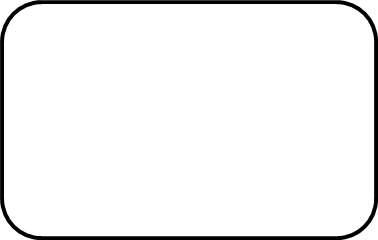 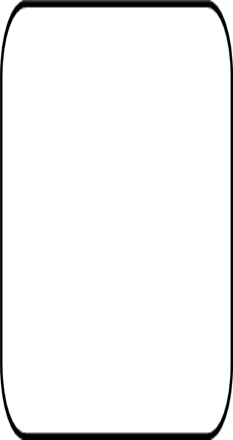 Стратегическое планирование. Оценка, анализ внешней и внутренней среды организации.Анализ внешней среды организации. ПЭСТ-анализ.Внешняя среда является источником ресурсов организации, которые необходимы для поддержания ее внутреннего потенциала. Предприятие находится в процессе постоянного обмена с внешней средой, обеспечивая при этом возможность выживания. Анализ внешней среды подразделяется на анализ общей среды (макроокружения) и анализ оперативной среды (непосредственного окружения). Анализ общей среды - это анализ тех составляющих внешней среды, которые имеют слабое непосредственное влияние на организацию и характеризуются глобальными масштабами. ПЭСТ-анализ - это анализ общей среды, состоящей из следующих компонентов: политический (П) - законодательное и правовое регулирование, экономическая политика, государственная экономическая деятельность, международная политика; экономический (Э) - темпы экономического роста, уровень доходов в экономике, уровень зарплаты, инфляции, безработицы и т.д.;социальный (C) - уровень грамотности, образования, верования, обычаи, ценности, географическое расположение и мобильность населения, образ жизни; технологический (Т) - товары и услуги, производственные процессы, информация и связь, транспорт и распределение. При выполнении ПЭСТ-анализа менеджеры организации обычно рассматривают влияние каждого компонента (фактора) на внутреннюю деятельность организации (стратегии, ресурсы, ценности), на рынки компании (структуру, объемы, запросы покупателей) и на отрасль в целом, в которой функционирует компания (влияние на покупательскую способность, на поставщиков и т.д.). Все компоненты макроокружения взаимосвязаны и непрерывно взаимодействуют друг с другом: изменение одной компоненты приводит к изменению остальных. При этом степень воздействия отдельных компонент различна. Прежде всего это зависит от размера организации, территориального расположения и многих других факторов. Анализ оперативной среды-анализ составляющих внешней среды, которые оказывают непосредственное влияние на организацию. Основными составляющими оперативной среды являются покупатели (анализ характеристик и поведения потребителей и их профиля для того, чтобы понять, какой продукт производить), поставщики (анализ ресурсов, поставляемых в организацию, - количество, качество, цены), конкуренты (анализ конкурирующих организаций - определение сильных и слабых сторон конкурентов, их возможности и стратегии) и рабочая сила (анализ факторов, которые влияют на рабочую силу в организации - квалификация, возможность переподготовки, возраст, ожидаемый уровень заработной платы, т.е. выявление возможностей кадров). Анализ внутренней среды организации. СВОТ-анализ Внутренняя среда организации является источником ее жизненной силы. Она включает в себя набор процессов и элементов, которые составляют потенциал организации. - организационная культура (работа сотрудников, их отношения друг к другу и к организации в целом), - персонал (квалификация сотрудников, текучесть кадров, использование стимулов для мотивирования и т.д.), - финансы (возможность получения краткосрочных капиталов, отношение к налогам, возможность использования альтернативных финансовых стратегий, планирование прибыли), - маркетинг (продукты и услуги, производимые фирмой, возможность сбора необходимой информации о рынке), производство (отношения с поставщиками, контроль за запа сами, контроль качества, использование мощностей), -организация управления (организационная структура, имидж предприятия, общая система контроля). Изучение внутренней среды организации должно быть направлено на раскрытие возможностей и угроз, которые складываются внутри организации, т.е. изучение сильных и слабых сторон организации. СВОТ-анализ - анализ внутренней среды, позволяющий выявить угрозы и возможности, которые могут возникнуть во внешней среде по отношению к организации, а также сильные и слабые стороны организации. Сильные стороны (С) - внутренние факторы, которые способствуют эффективной работе организации (квалифицированный персонал, высококачественная продукция). Сильные стороны являются основой, на которую опирается организация и которые она должна расширять и укреплять. Слабые стороны (В) - внутренние факторы, которые препятствуют эффективной работе организации (устаревший дизайн упаковки, узкий ассортимент). Слабые стороны - объект пристального внимания руководства. Организация должна делать все возможное, чтобы избавиться от наибольшего числа слабых сторон. Возможности (О) - внешние факторы, которые благоприятствуют деятельности организации (расширение сегментов рынка, увеличение технологического уровня производства). Угрозы (Т) - внешние факторы, которые являются причинами неблагоприятных условий работы организации (появление сильных конкурентов, старение кадров). Матрица-СВОТ- имеет следующий вид:Отражение целей и интересов различных групп Факторы, влияющие на миссию организации Характеристики организации, показывающие ее отличие от других Собственники организации Сотрудники организации Потребители услуг организации Деловые партнеры Местное сообщество Общество в целом История организации Состояние окружающей среды Ресурсы Стиль поведения и способ действия управленческого персонала и собственников Отличительные особенности Целевые ориентиры Сфера деятельности Философия организации Возможности и способы осуществления деятельности Имидж организации ОТСВ